	LIFE MEMBERSHIP NOMINATION FORM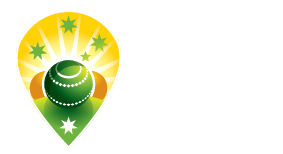 			Nominations close: 25 August 2021	AGM Date: 9 November, 2021The following personal details of the nominee are required to be provided in full so that the nominee can be correctly identified. These details are also required for the purpose of contacting the nominee should the nomination be successful.Family name	Given name(s)AddressPhone	Email addressNominator’s Name Nominator’s email addressPlease outline how the nominee fulfills the following criteria, having already demonstrated:The introduction of innovative procedures in administration and management.Advancing the profile of the game by effective promotion, management and recruitment.Increasing the representation of BA by gaining representation on relevant peak bodies.Outstanding communication with the general body of members and feeder groups.The ability to enthuse others to implement innovative ideas.Outstanding leadership qualities in working with all areas of the sport.Meritorious service at National and State/Territory level.Athletes, coaches and officials who have a record of outstanding and exceptional performance, service or contribution to the sport of bowls in Australia